Article Title: Times New Roman 10-point, non-boldface type, initially capitalised, flush leftThe authors whose names are listed immediately below certify that they have NO affiliations with or involvement in anyorganization or entity with any financial interest (such as honoraria; educational grants; participation in speakers’ bureaus;membership, employment, consultancies, stock ownership, or other equity interest; and expert testimony or patent-licensingarrangements), or non-financial interest (such as personal or professional relationships, affiliations, knowledge or beliefs) inthe subject matter or materials discussed in this manuscript.Author(s): Times New Roman 10-point, non-boldface type, initially capitalised, flush leftThe authors whose names are listed immediately below report the following details of affiliation or involvement in anorganization or entity with a financial or non-financial interest in the subject matter or materials discussed in this manuscript.Author(s): Times New Roman 10-point, non-boldface type, initially capitalised, flush leftConflict of interest details:…………………………………………………………………………………………………………...………………………… ……………………………………………………………………………………………..................................…….………….………………………………………………………………………………………………………………………………………… Author(s)’ Name SURNAME:			ORCID ID:			Date:		Signature: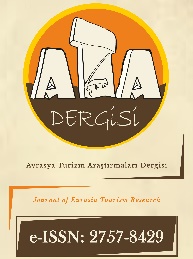 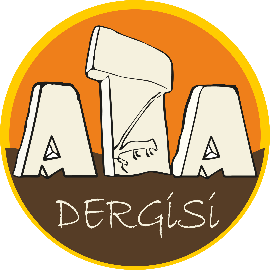 https://dergipark.org.tr/tr/pub/atadergi Avrasya Turizm Araştırmaları DergisiJournal of Eurasia Tourism Researchhttps://dergipark.org.tr/en/pub/atadergiCONFLICT OF INTEREST FORMCONFLICT OF INTEREST FORMCONFLICT OF INTEREST FORMNote: This document must be signed by all authors. However, if the authors are in different organizations, the forms can be signed separately provided that the author's name and article title are written. Delete this part before signing.